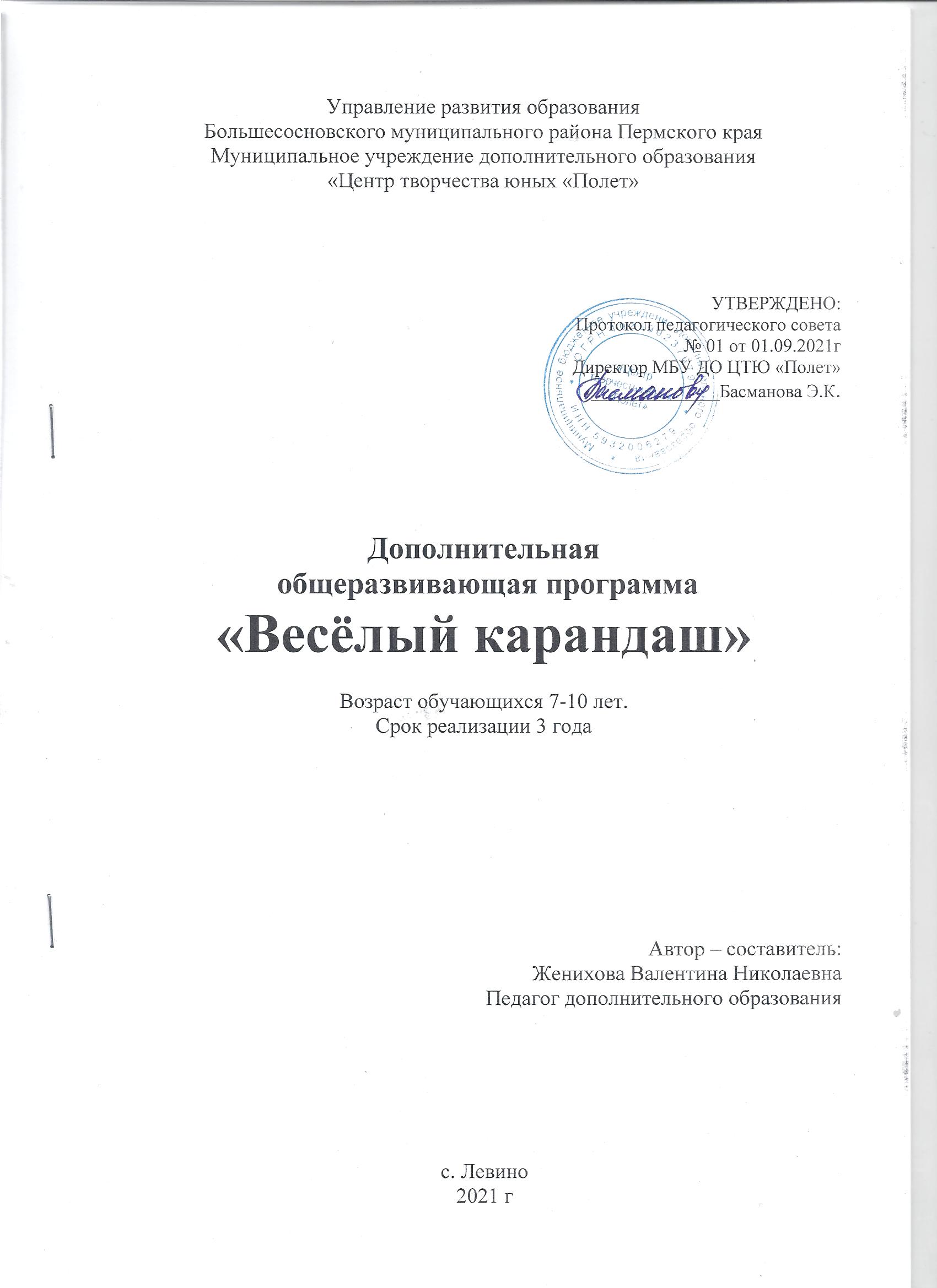 Пояснение	Известные и  неизвестные, зрелые и начинающие художники,  скульпторы  и архитекторы или просто любители прекрасного, были с детства  увлечены рисованием, лепкой, моделированием. Они творили подручными  средствами в свободные  минуты, выражая  свои чувства и эмоции,  наблюдения и открытия в своих работах. Их первоначальные творения были  простыми  или  сложными,  хорошими  или  плохими,  но  чувственными.Если ребёнка с детства понимают, поддерживают и принимают    стремление к прекрасному, у него появляется желание учиться новому,  развивать свои способности и улучшать их; участвовать в конкурсах,  выставках и оценивать в сравнении свои работы и работы конкурсантов;  общаться  с  другими  участниками  и  интересными  людьми.	В  будущем,  конечно,  не  все  дети  станут  художниками,  скульпторами,  архитекторами,  но  им  пригодится  в  жизни  или  в  выбранной  профессии  их  образное  видение,  наблюдательность,  умение  оценивать  окружающую  среду,  выполнять  наброски  или  зарисовки  будущих  работ.Актуальность  и  новизна  работы	Данная  программа  кружка  «Весёлый  карандаш»  рассчитана  на  3  года  для  детей  младшего   и  среднего  школьного   возраста,  увлекающихся  изобразительным  искусством  и  художественно – творческой  деятельностью,  желающих  научиться  творить  прекрасное  или  усовершенствовать  свои  творческие  навыки.  	Планирование кружка построено от простого к сложному. Изучая, простейшие художественные приёмы рисования, дети используют их в создании  рисунков,  с  каждым  разом  усложняя  его. В ходе изучения, дети знакомятся с творчеством знаменитых людей. На примере их творчества, у детей воспитывается чувство прекрасного, любовь к рисованию и к художественному  труду  людей.	Художественно – творческие работы  могут выполняться как индивидуально,  так  и  коллективно.	Полученные  навыки  дети  могут  использовать  на  уроках  в  школе  (рисование,  технология,…)  и  в  других  учебных  заведениях  по  другим  изучаемым  предметам.Занятия  проводятся  во  внеурочное  время  2  раза  в  неделю  по  1  часу  (понедельник,  среда).Занимаясь  в  кружке,  дети  учатся  видеть:Образное  решение  предмета,  сюжета  или  композиции;Цветовую  гамму  (хроматическую  или  ахроматическую);Контраст  в  цвете;Правильное  расположение  предмета  или  группы  предметов,  сюжета  или  композиции;Объём;Дети так же научатся изображать и создавать  композиции.В  ходе  обучения  у  детей  раскрываются  внутренние  потенциалы:Наблюдательность  (видеть  то, чего многие  не замечают; не акцентируют  внимание);Внутренний  мир (изображать чувства, настроение, своё видение предмета или мира в целом);Художественные способности.Цель реализации программыОбучение детей художественному изображению предметов и окружающего мира.Дать возможность детям проявить себя и творчески раскрыться в области различных  видах  изобразительного  искусства.Задачи  кружкаРазвитие природных задатков и способностей, помогающих достижению успеха  в  том  или  ином  виде  искусства;Научиться  различным  приёмам  исполнительского  мастерства;Научиться  видеть, понимать и анализировать произведения искусства;Научиться  правильно формулировать определения понятий, пользоваться терминами,  используемые  в  опыте  мастеров  искусства;Воспитание  любви  и  бережного  отношения  к  прекрасному;Принятие участий в общешкольных и районных  конкурсах по художественному  творчеству;Создание  школьной  выставки  лучших  детских работ  участников кружка.Программа может решать различные задачиучебные  задачи: освоение детьми основных правил изображения; овладение материалами и инструментами изобразительной деятельности; развитие стремления к общению с искусством.воспитательные задачи: формирование эстетического отношения к красоте окружающего мира; развитие умения контактировать со сверстниками в творческой деятельности; формирование чувства радости от индивидуальной и  коллективной  деятельности.   творческие задачи: умение осознанно использовать образно-выразительные средства для решения творческих задач; развитие стремления к творческой самореализации  средствами  художественной  деятельности.Задания направлены на освоение языкахудожественной выразительности станкового искусства (живопись, графика, скульптура);декоративно-прикладное искусство (аппликация, декоративные композиции из скульптурного материала);бумажная  пластика.По  ходу занятий  обучающиеся  очно / заочно  посещают  музеи,  выставки, мастерские художников, концертные залы, театры. Обсуждают особенности исполнительского мастерства профессионалов. Знакомятся со специальной литературой, раскрывающей секреты творческой работы в области искусства выдающихся художников, композиторов, артистов.Программа занятий выбирается педагогом в соответствии со своими возможностями, материальным обеспечением учебного процесса и интересами детей.Содержательная часть программыУчебно–тематический  план кружка  «Весёлый карандаш»Содержание  курса  по  направлениям  и  годам.Живопись.Первый год обучения. Начальные представления об основах живописи, развитие умения получать цветовое пятно, изучение основных, тёплых и холодных цветов. Контраст тёплых и холодных цветов, эмоциональное изменение цвета в зависимости от характера его насыщения белой или чёрной краской.Практическая работа: освоение приёмов получения живописного пятна. Работа идёт «от пятна», без использования палитры. Изображение пейзажей, сказочных животных и птиц, растений, трав.Второй год обучения. Углубление знаний об основных и составных цветах, о тёплых и холодных, о контрасте тёплых и холодных цветов. Расширение опыта получения: эмоционального изменения цвета путём насыщения его ахроматической шкалой (насыщение цвета белой или чёрной краской). Осваивается способ насыщения цвета серой краской. Знакомство с эмоциональной выразительностью глухих цветов.Практическая работа: Изображение пейзажей, объектов природы, цветов, камней, сказочных персонажей.Третий год обучения. Знания учащихся расширяются получением информаций о существовании дополнительных цветов. Зелёный,  фиолетовый и оранжевые цвета, до этого времени известные детям, как составные, теперь раскрываются, как дополнительные, поскольку дополняют, усиливают звучание своих пар. Знакомство с живописным приёмом подмалёвок, накопление навыков насыщение цвета тёплыми и холодными цветами, а так же ахроматическим рядом.Практическая работа: изображение с натуры объектов природы – цветы, веточки,  деревья;  фантастические фигуры.Графика.Первый год обучения. Знакомство с выразительными средствами этого вида станкового искусства. Выразительность линии,  которую можно получить путём разного нажима на графический материал. Первичные представления о контрасте тёмного и светлого пятна, о вариантах создания тонового пятна в графике. Ознакомление с вариантами работы цветными карандашами и фломастерами.Практическая работа: изображение трав,  деревьев, цветов, объектов природы  и  быта,  насекомых,  простой  фактуры  тканей.Второй год обучения. Продолжение освоения выразительности графической неразомкнутой линии, развитие динамики руки (проведение пластичных, свободных линий). Расширение о представлений о контрасте толстой и тонкой линий. Продолжение разного нажима на мягкий графический материал (карандаш) с целью получения тонового пятна. Знакомство с другими графическими материалами – углем, сангиной, мелом и со спецификой работы с ними в различных сочетаниях. Знакомство с техникой рисования цветными карандашами. Закрепление  представлений о значении ритма, контраста тёмного  и  светлого  пятна  в  создании  графического  образа.Практическая работа: изображение животных, птиц, человека, предметов быта.Третий год обучения. Расширение знаний о выразительности языка графики и об   использовании графических техник. Знакомство с техниками печати на картоне и печати «сухой кистью». Получение графических структур, работа штрихом, создание образов при одновременном использовании двух и более выразительных средств (например: толстой и тонкой линии, ритм пятна, ритм элемента и контраста тёмного и светлого пятна и т. д.). Знакомство с воздушной перспективой при изображении пейзажей с двумя – тремя планами.  	Практическая работа: изображение животных, птиц, рыб, насекомых, обуви, сказочных  животных, усложнённой  фактуры  тканей.Скульптура.Первый  год  обучения.  Знакомство  с  выразительными  возможностями мягкого  материала  для  лепки – глина, пластилин. Получение  сведений о скульптуре  (трёхмерном изображении)  которое  располагается  в пространстве и,  которое  можно  рассмотреть  или  обойти, рассматривая,  со всех сторон.  Практическая работа: лепка отдельных фруктов, овощей, птиц, сладостей.Второй год обучения. Развитие навыков использования основных  приёмов работы (защипление, заминание, вдавливание и т.д.) со скульптурными материалами – глиной, пластилином. Работа с пластикой плоской формы (изображение листьев). Изучение приёмов передачи фактуры в объёмной форме. Практическая работа: лепка листьев, объёмных форм (ваза), сказочных персонажей.Третий год обучения. Активное закрепление навыков работы с мягкими скульптурными материалами. Ведение работы от общей большой массы без долепливания  отдельных частей. Лепка лежащих фигур животных, сидящей фигуры человека. Освоение приёмов декоративного украшения плоской формы элементами объёмных масс, приёмов продавливания карандашом, передачи фактуры (создание следов с помощью инструментов). Практическая работа: лепка лежащих животных, сидящей фигуры человека,  декоративных  украшений.Аппликация.Первый год обучения. Знакомство с разными техниками аппликации, а так же с различными , материалами , используемыми в данном виде прикладного искусства. Знакомство с техникой обрывной аппликации, в работе над которой большое значение имеет сторона, по которой обрывается бумага. В технике       « вырезанная аппликация»  дети осваивают приёмы работы с ножницами разной величины, учатся получать плавную линию. Знакомство с другими материалами (засушенные листья, цветы и травы), что будет способствовать развитию художественного вкуса, умение видеть различные оттенки цвета и особенности фактуры. Работа с необычным материалом (конфетный фантик) из которого сначала составляются простые композиции, типа орнаментов и узоров, а  затем  более  сложные  тематические  композиции.   Практическая работа: изучение выразительности готовых цветовых эталонов; работа с засушенными цветами, листьями, травами. Создание простых  композиций.Второй год обучения. Развитие навыка использования техники обрывной аппликации, навыка работы с ножницами  и получения симметричных фигур. Особое внимание уделяется работе с готовыми цветовыми эталонами двух или трёх цветовых гамм. Практическая работа: изображение пейзажа, архитектурных сооружений,  овощей,  фруктов.Третий год обучения. Продолжение освоения обрывной и вырезной аппликации. Выполнение работ и создание образа с помощью ритма, на передачу воздушной перспективы. Дополнительным приёмом является использование в аппликации фломастеров.Практическая работа: изображение пейзажей, натюрмортов, коллажей.Бумажная пластикаПервый год обучения. Трансформация плоского листа бумаги, освоение его возможностей: сгибание, скручивание, складывание гармошкой,  склеивание частей, а также сминание бумаги с целью получения заданного образа.	Практическая работа: изображение уголка парка, отдельных предметов пышных форм, детских горок, качелей, фонариков и т.д.Второй год обучения. Знакомство с выразительностью силуэтного вырезания формы,  при котором в создании художественного образа участвует как вырезанный белый силуэт, так и образовавшаяся после вырезания дырка. Углубление  представлений о получении объёма с помощью мятой бумаги.Практическая  работа: изучение природных объектов (деревья, кусты), отдельных фигур.Третий год обучения. Закрепление навыков  с работы с бумагой, совершенствование приёмов сминания, закручивания, надрезания. Работа над объёмом, но выполненной на плоскости из белой бумаги пластической композиции,  в  которой  используются  различные  приёмы  сминания  бумаги.Практическая  работа:  создание пейзажей,  парков, скверов, игровых площадок (коллективные работы).Работа с природными материалами.Первый год обучения. В качестве природных материалов используются шишки, семена, камни, мох, кусочки дёрна и коры деревьев и т.д. Работа заключается в создании небольших объёмных пейзажей, в которых элементы природных материалов выполняют функцию реальных природных объектов. В композиции в качестве дополнительных объектов включаются пластилиновые формы и формы, полученные из бумаги.  Практическая работа:  Изображение  уголков  природы.Второй год обучения. Разнообразие природных материалов расширяется введением в работу скорлупок грецких орехов, молодых побегов, выразительных  корней, шишек, косточек, семян и т.д.Практическая работа:  Изображение сюжетных композиций (домик в лесу, флот с парусами, уголок природы, человек на природе) – по выбору детей.Третий год обучения. Особенностью работы с природными материалами является использование более крупных природных форм. Например, при выборе камней отдаётся предпочтение большому размеру, а также попытке найти в их форме образ животного или человека, с дальнейшей дорисовкой  гуашью найденного образа. Кроме этого детям предлагается разрисовка камней, как в художественно – живописной, так и в декоративно – прикладной.  Практическая работа: Декоративная роспись камней, нахождение в камнях образа с последующей дорисовкой. Обсуждение  и  организация школьных  выставок  детских  работ.Первый год обучения. Дети вспоминают темы, изученные в течение данного периода, находят свои работы. При обсуждении творческих результатов первого года обучения учащиеся определяют наиболее удачные работы и пытаются объяснить, чем они им понравились. При умелом процессе обсуждения дети вспоминают основные темы и содержание учебных задач.Второй год обучения. При организации выставок педагог активизирует общение детей, чтобы они могли воспроизвести темы заданий и вспомнить то новое, что они узнали и чему научились на занятиях. Третий год обучения. Третий год творческого развития детей позволяет им в процессе обсуждения достигнутых результатов высказывать свою точку зрения о положительных качествах работ сверстников. Кроме этого, школьники могут высказать и критические замечания о работах, связывая их с реализацией творческой задачи, поставленной на занятии. Таким образом, происходит закрепление знаний, полученных за год.Оценивание  результатов.Оценивание детских знаний, навыков и умений, полученных на кружке, оценивается участием детей в различных школьных, районных и краевых конкурсах по художественно – прикладному искусству.       Приложение  № 2.Ожидаемые  результат  по  годам.На  конец  1-ого  года.Научиться простым художественным приёмам рисования акварелью и цветными  карандашами.Рисовать сказочных героев, простейшие виды  растений с использованием  изученных  художественных   приёмов.Выполнять работы с различными приёмами аппликации и бумажной пластики.Создавать  небольшие  объёмные  композиции  из  природного  материала.Правильно  подбирать  цветовую  гамму к данному предмету или объекту. Оформлять простые поздравительные открытки, стенгазеты к праздничным датам.Участвовать в общешкольных, районных, краевых конкурсах по искусству.На  конец  2-ого  года. Расширить знания и усовершенствовать навыки художественных приёмов рисования.Выполнять усложнённые работы с различными приёмами аппликации и бумажной  пластики.Выполнять усложнённые рисунки растительного и животного мира, используя изученные приёмы рисования акварелью, цветными карандашами и фломастерами.Выполнять  изделия,  используя  воздушную  перспективу.Создавать объёмные, небольшой сложности, композиции из природного материала.Правильно  подбирать  цветовую  гамму к данному предмету или объекту.Оформлять   поздравления  к  праздничным датам.Участвовать в общешкольных, районных, краевых конкурсах по искусству. На  конец  3-ого  года.Расширить и усовершенствовать полученные знания и навыки художественных  приёмов  рисования.Выполнять усложнённые рисунки  растительного и животного мира, предметов  быта, используя  изученные приёмы рисования акварелью, цветными  карандашами,  фломастерами  и  мелками.Выполнять усложнённые работы с различными приёмами аппликации и бумажной  пластики.Создавать объёмные сложные композиции из природного материала более крупных форм.Правильно подбирать цветовую гамму к выполняемым рисункам, изделиям  и ли  объектам.Оформлять усложнённые поздравительные открытки, стенгазеты к праздничным датам.Участвовать в общешкольных, районных, краевых конкурсах по искусству.На  протяжении всего времени работы кружка «Весёлый карандаш» дети оформляют  поздравительные  открытки,  стенгазеты  к  праздничным  датам, ко  дню  рождения  членов  кружка. Участвуют в общешкольных, районных и  краевых  конкурсах  по  искусству.Учебно-тематическое  планирование  на  1-й  год.2  часа  в  неделю  –  48  часов.Учебно-тематическое  планирование  на  2-й  год.2  часа  в  неделю  –  68  часов.Учебно-тематическое  планирование  на  3-й  год.2  часа  в  неделю  –  68  часов.Методическая  часть  программы.Кружок «Весёлый карандаш» проводится в Левинской общеобразовательной основной школе с 16:00 до 17:00 часов – каждый понедельник  и  среда   в  кабинете  № 3.На занятиях учитель пользуется приобретёнными книгами, с описанием художественных приёмов рисования, с репродукциями русских и зарубежных художников. Используется показ фотографий пейзажей, животных и растений на компьютере.Для детей имеются книги серии «Весёлые уроки Волшебника Карандаша»В   кабинете  имеются:имеется компьютер и проектор;стоят учительский стол, парты с прямой и наклонной поверхностью для лучшего выполнения работ детьми;навесная магнитная доска для показа образцов или выполнения приёмов  рисования;кран водопроводный с горячей и холодной водой   для   пользования   на   занятиях.Для  работы  имеются:индивидуальные  альбомы  для  рисования;наборы  разных  по  величине  кисточек (№1 – № 8,12);баночки  для  воды;индивидуальная   палитра;акварельные  краски;гуашевые  краски  для  коллективной  работы;точильный  прибор  для  простых  и  цветных  карандашей;специальные  щёточки  для  приёма  «сбрызгивание»;коллективные и индивидуальные наборы для работы с пластилином и глиной (набор пластилина,  подкладочная  дощечка);коллективные и индивидуальные наборы для работы с бумагой (наборы белого и цветного картона, белой и цветной бумаги, гафро – картон ).Работа над содержанием учебного материала.	Реализацию данной программы предполагается осуществить на основе следующих принципов: – многообразие и вариантность форм организации жизнедеятельности и образования  детей; – непрерывность образования и воспитания; – воспитывающее обучение; – приоритет интересов каждого обучающегося и учета его интеллектуальных и психофизических  личностных  особенностей; –  обеспечение подростку комфортной эмоциональной среды – «ситуация успеха»  и  развивающего  успеха. Все эти принципы действуют в тесной связи друг с другом.Знакомясь с художественными приёмами искусства, дети смотрят на показ изображаемый педагогом, затем самостоятельно выполняют эти приёмы. Позже дети закрепляют изученные приёмы в работах над своими рисунками, серией рисунков или изделиями.На занятиях кружка для детей проводится гимнастика для глаз, так как часть детей имеют плохое зрение, а так же для профилактики детям с хорошим зрением.   Приложение №1. Методы обучения.При реализации данной программы используются следующие методы обучения:Словесные Рассказ  –  проводится, когда у обучающихся имеется определённый запас знаний по теме (подбираются вопросы, определяется последовательность). Надо подвести детей к обобщению и заключению.Лекция  –  изложение нового материала.Беседа – предшествие изучения нового материала, при изложении частично нового материала, при опросе. Цель данного метода – выявить у ребёнка  или всей группы запаса навыков и знаний. Дискуссия – обсуждение вопросов по заранее составленному плану, при обсуждении нового материала,  при подготовке к практическим занятиям.Опрос  –  обсуждение   нового   материала.Наглядные Демонстрация – показ  рисунков,  серии  рисунков,  изделий.Практические    занятия Самостоятельно – индивидуальная   работа.Коллективная   работаТворческое   проектирование.Формы   обучения.ИндивидуальнаяГрупповаяФоры   организации   учебного   процесса.Инструктаж   по  технике   безопасности.Теоретическое   занятие.Практическое   занятие.Самостоятельное   изучение   литературы   с  набросками.Этапы  работы.Организационный  этап:*  постановка   целей   и   задач.* создание   благоприятной   эмоционально  –  психологической   обстановки.* создание   положительной   мотивации.* концепция   внимания   и   настрой   на   работу.Основной этап:   * зависит  от  условий  и  задач,  которые  педагог  ставит  перед  собой  и        детьми.   * формы,   методы,   приёмы,   смена   деятельности.   * роль   педагога.Итоговый   этап.  * достижение  цели  занятий.   * оценка   достижений   всего  коллектива   и   каждого  в  отдельности  (носит      позитивный   характер).    * перспектива   дальнейшей   работы.Контроль.	Осуществляется в конце каждого занятия в виде опроса с показом творческих  работ.	Контрольные  задания, тесты, вопросы способствуют закреплению и проверке   полученных   знаний.Итоговый   контроль.Участие   в   выставках   разного   уровня.Подготовка   и   выполнение   различных   практических   заданий.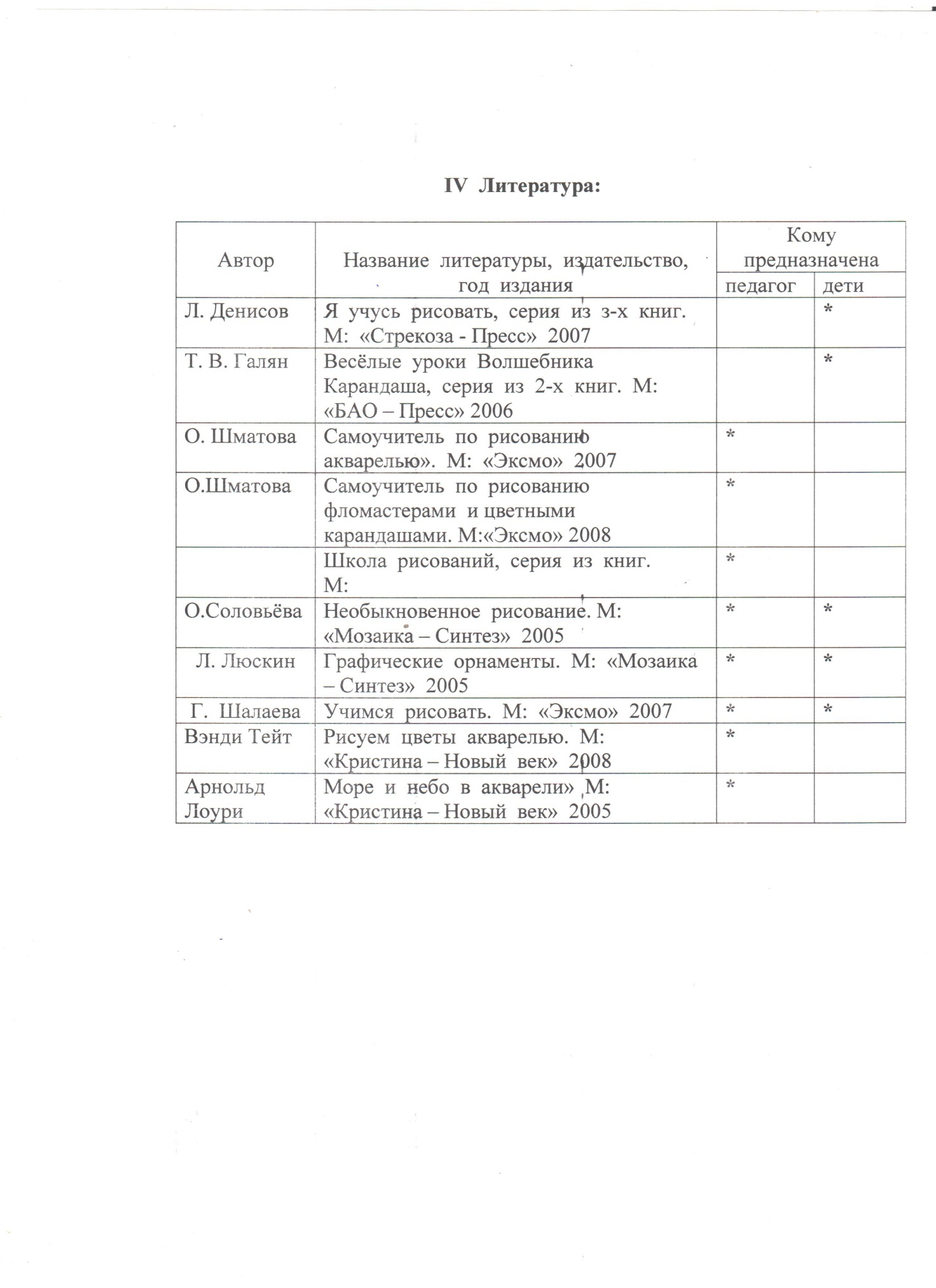 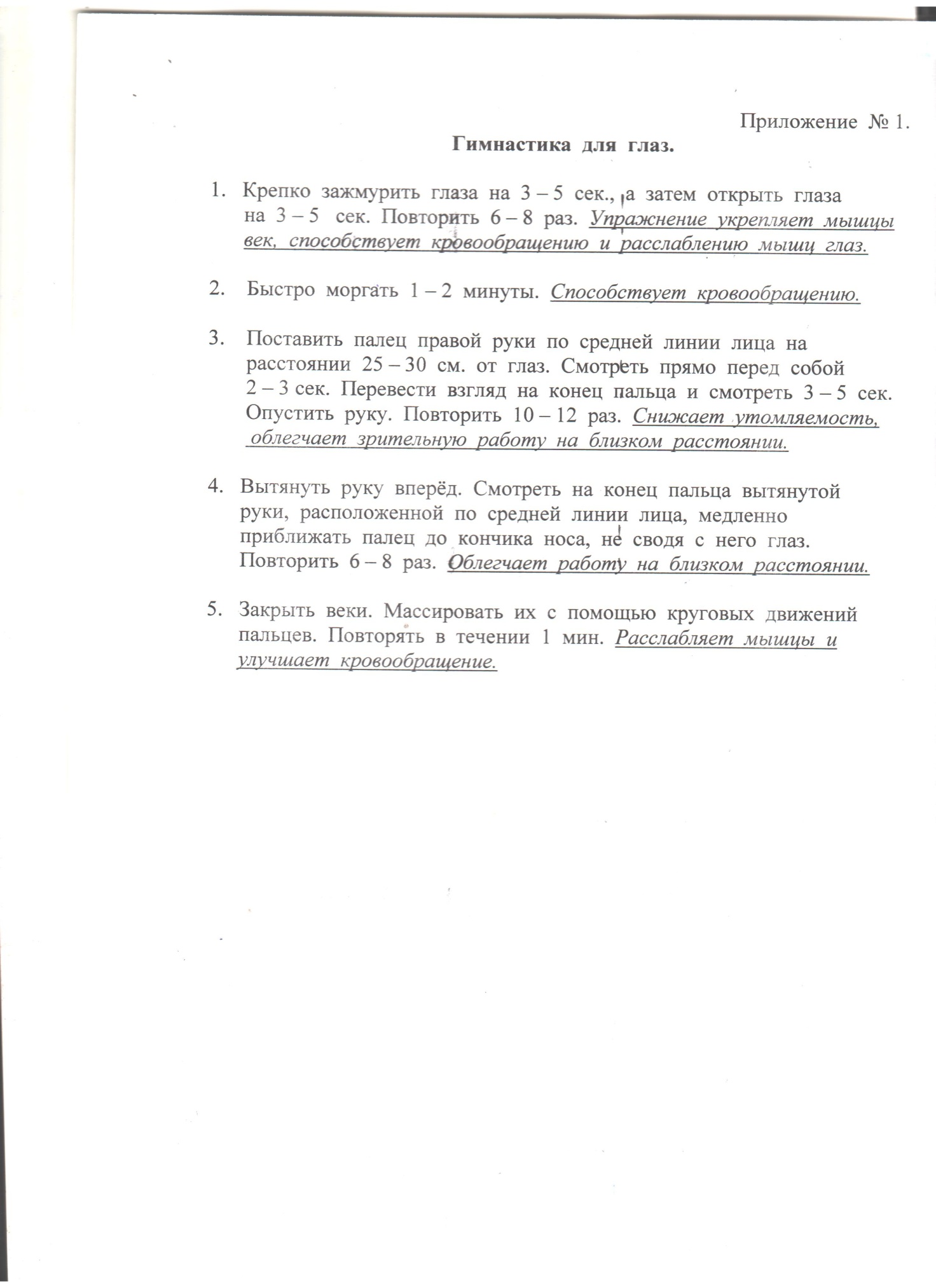 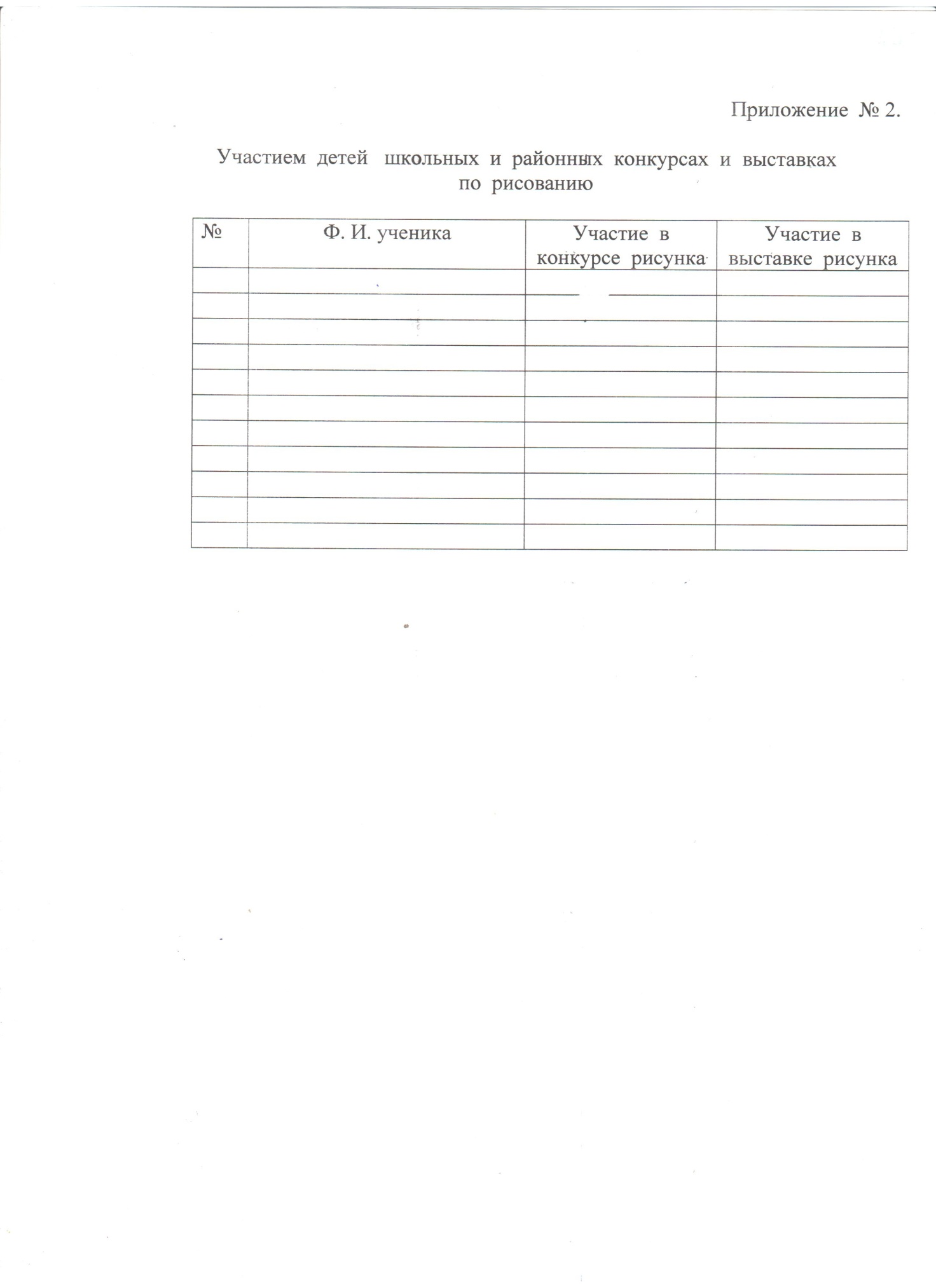 №Виды деятельностиГод обученияГод обученияГод обученияВсего№Виды деятельностиIIIIIIВсего1Введение 11132Живопись 141919523Графика 101515404Скульптура 566175Аппликация699246Бумажная  пластика699247Работа  с  природным  материалом477188Обсуждение  и  организация  школьных выставок  детских  работ.2226Итого 486868184№Программа теорияпрактика1.Вводный  раздел111.Знакомство с основными правилами, материалами, направлениями изображения и техникой безопасности   исполнения   работ.12.Основной  раздел45452.Живопись14142.Освоение художественных приёмов рисования акварелью.3112.Графика10102.Освоение художественных приёмов рисования цветными  карандашами,  фломастерами.282.Скульптура552.Получение сведений о скульптуре, как трёхмерном изображении, расположенном в пространстве и его можно обойти или рассмотреть со всех сторон. Освоение   мягкого  материала – пластилин,  глина.142.Аппликация662.Знакомство  и  освоение  разной  техникой аппликации.152.Бумажная пластика662.Освоение трансформации плоского листа бумаги для  получения  художественного  образа.242.Работа с природным материалом442.Освоение материалов и создание   небольших объёмных  композиций.133.Итоговый  раздел223.Обсуждение и организация школьных выставок детских  работ.2№Программа теорияпрактика1.Вводный  раздел111.Знакомство с основными правилами, материалами, направлениями изображения и техникой безопасности   исполнения   работ.12.Основной  раздел65652.Живопись19192.Углубление знаний и расширение опыта в освоении художественных  приёмов  рисования  акварелью..5142.Графика15152.Продолжение освоения художественных приёмов рисования разного нажима цветными карандашами, фломастерами,  мелом.4112.Скульптура662.Развитие навыка использования основных приёмов работ (защипление, заминание, вдавливание,…)со скульптурным материалом. Работа с пластикой плоской формы (изображение листьев), изучение приёмов  подачи  в объемной  форме фактуры.  152.Аппликация992.Развитие навыков использования техники аппликации. Знакомство – свойства бумаги, работа  в различной технике с бумагой и с засушенными растениями. 272.Бумажная  пластика992.Знакомство с выразительностью силуэтного вырезания формы, о получении объёма с помощью мятой  бумаги.272.Работа  с  природным  материалом772.Введение в работу новых приёмов с природными материалами.243.Итоговый  раздел223.Обсуждение и организация школьных выставок детских  работ  с  использованием  новизны.2№Программа теорияпрактика1.Вводный  раздел111.Знакомство с основными правилами, материалами, направлениями изображения и техникой безопасности   исполнения   работ.12.Основной  раздел65652.Живопись19192.Расширение информации и опыта о существовании цветов. Знакомство с художественно – живописными приёмами цветов хроматического и  ахроматического   ряда.5142.Графика15152.Расширение знаний о выразительности языка графики  и   об  использовании  графических  техник. Знакомство с новыми приёмами  и техникой рисования. 4112.Скульптура662.Закрепление навыков работы с мягкими скульптурными материалами. Знакомство с изображением лежащих и сидящих фигур животных  и  человека.  152.Аппликация992.Продолжение освоения различных видов  аппликации,   передачу   воздушной   перспективы.272.Бумажная  пластика992.Закрепление работы с белой бумагой. Получение объёма  фигур  на  плоском  листе  бумаги.272.Работа  с  природным  материалом772.Особенность работы  с природными материалами более   крупных   природных   форм.243.Итоговый  раздел223.Обсуждение и организация школьных выставок детских  работ  с  использованием  новизны.2